APPENDIX 1: Adapted MPC and MSC scales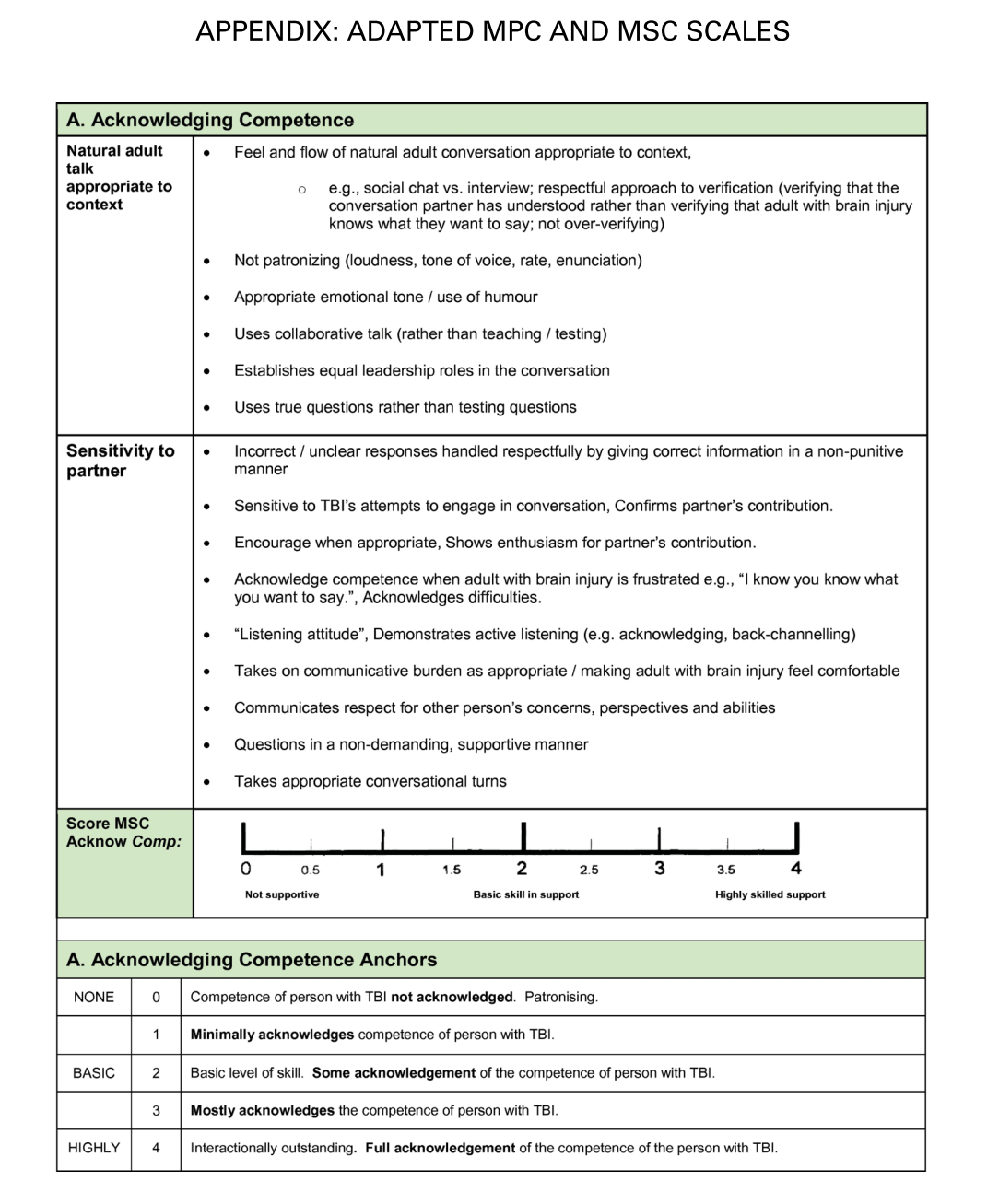 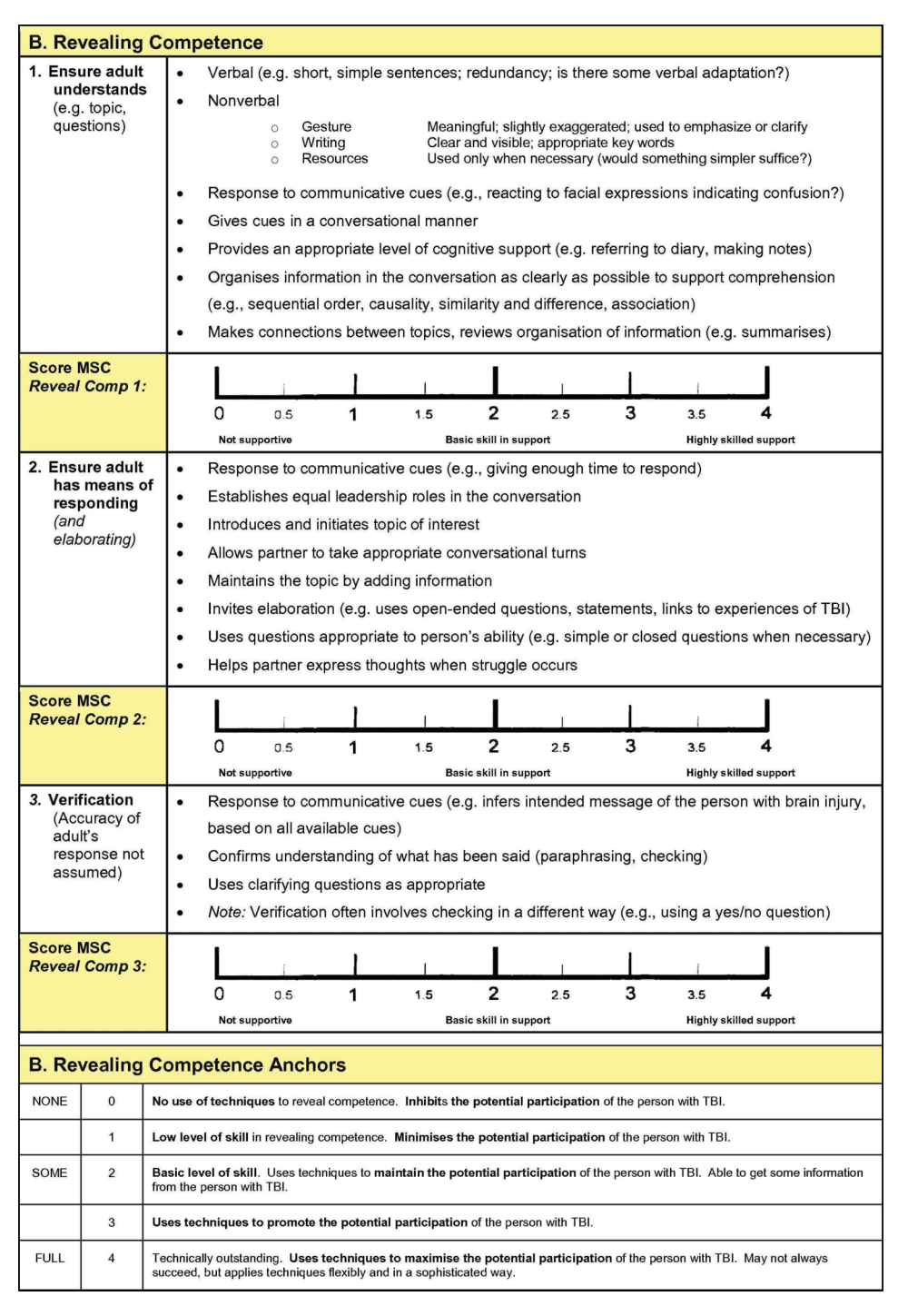 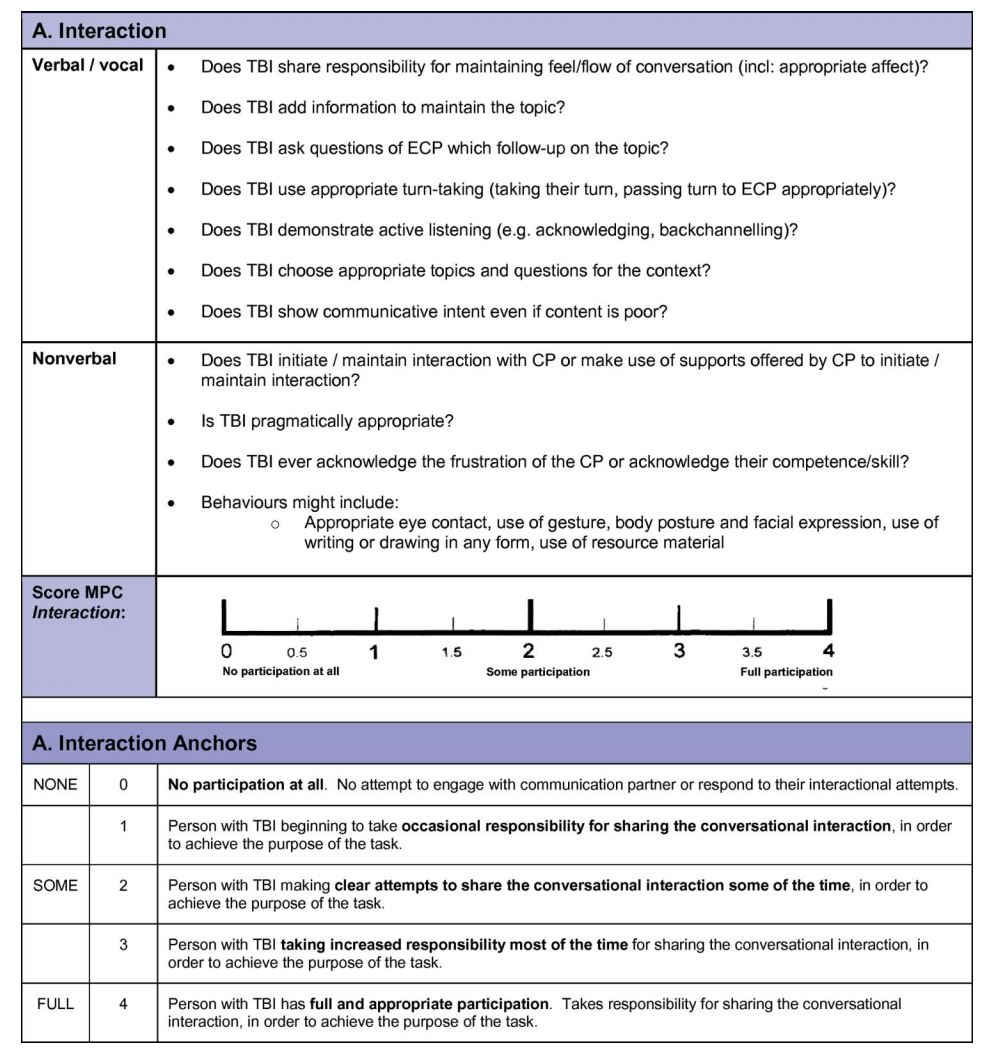 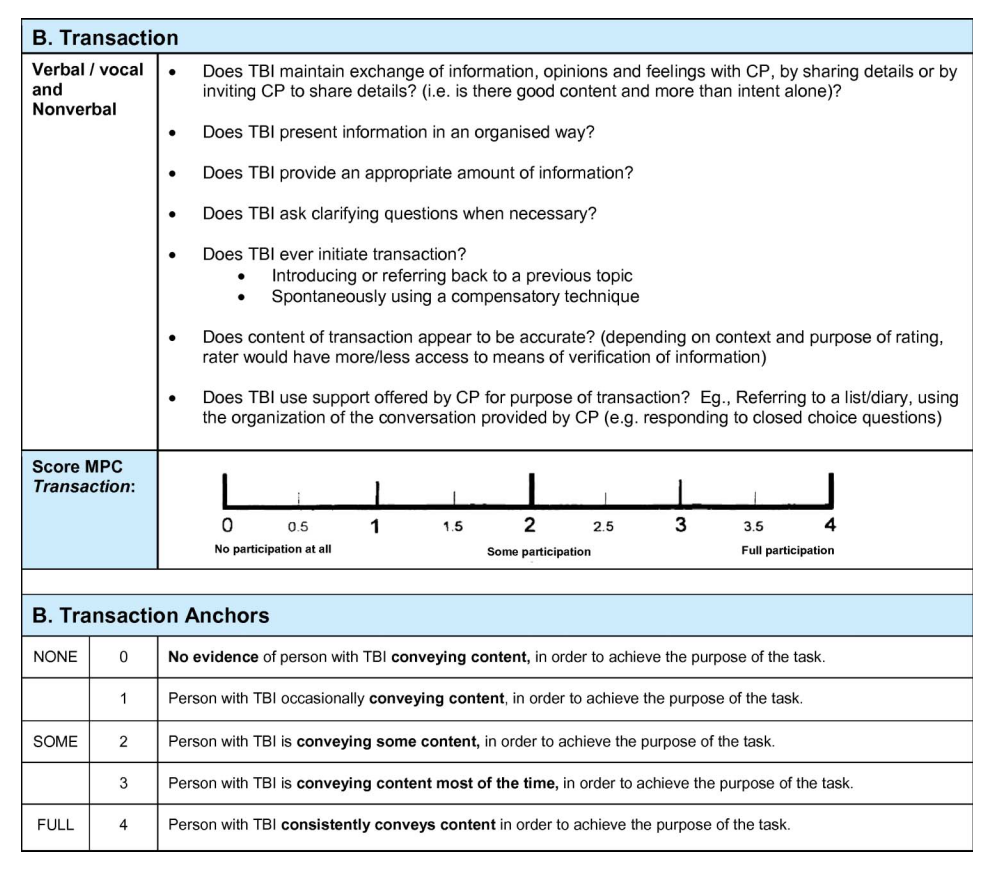 